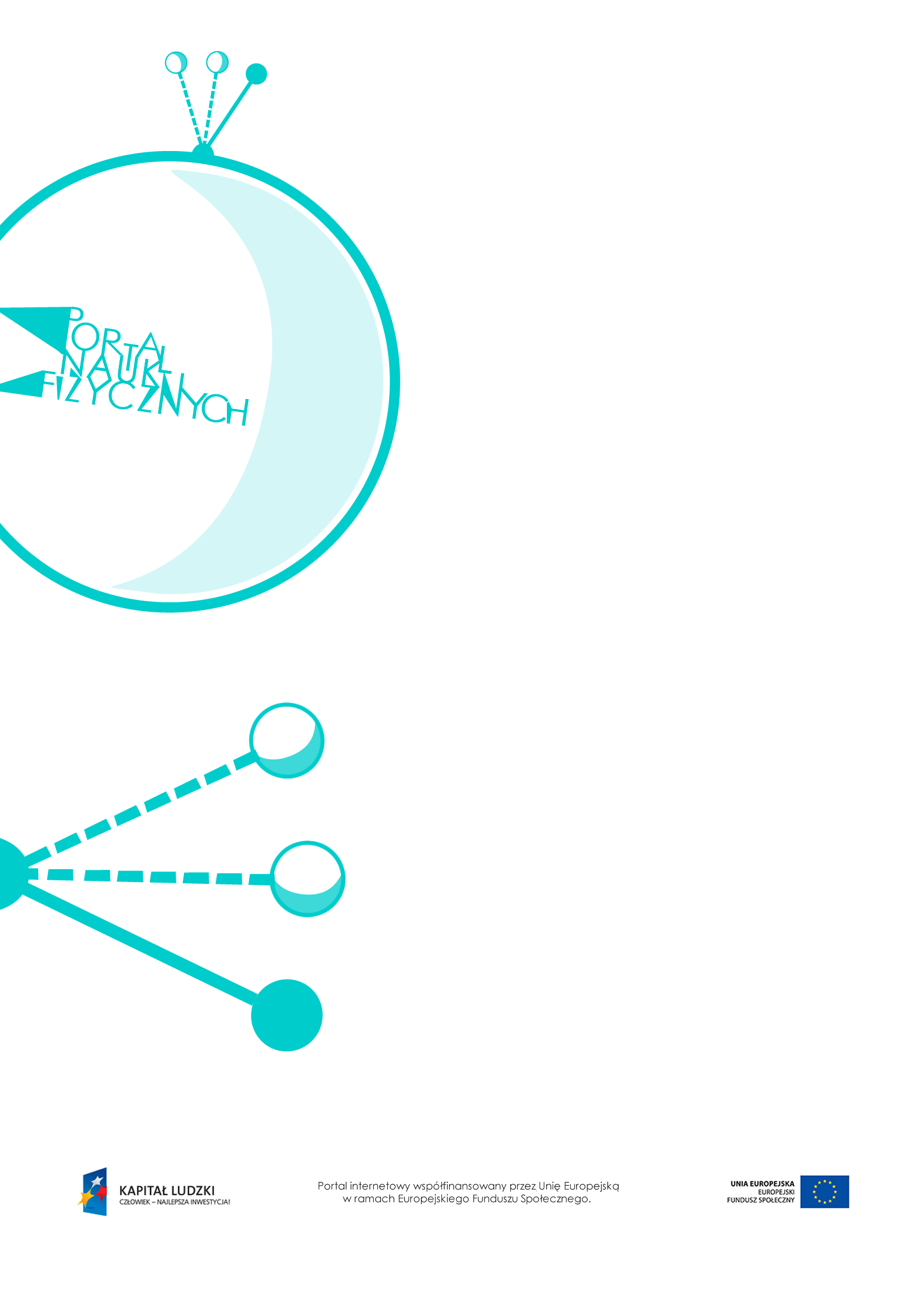 MocMoc – scenariusz lekcjiCzas: 45 minutCele ogólneWprowadzenie pojęcia i jednostki mocy.Pokazanie przykładów wykorzystania mocy w życiu codziennym.Umiejętność rozwiązywania zadań rachunkowych dotyczących mocy.Cele szczegółowe – uczeń: posługuje się pojęciem mocy i jednostką mocy w układzie SI,używa różnych jednostek mocy,porównuje moc różnych urządzeń,rozróżnia pojęcia pracy i mocy,wykorzystuje wzór na moc do rozwiązywania prostych zadań obliczeniowych, rozwiązuje złożone zadania dotyczące mocy (np. z wykorzystaniem wzoru ),podaje definicję kWh.Metody:dyskusja,rozwiązywanie zadań,pogadanka,metoda projektu.Formy pracy:praca zbiorowa (z całą klasą),praca indywidualna.Środki dydaktyczne:link – James Watt, sylwetka i dokonania, http://pl.wikipedia.org/wiki/James_Watt,tekst „Jednostka mocy”,tabela „Moc różnych obiektów”,„Zadanie z egzaminu 2004”,„Zadanie z egzaminu 2007”,„Zadanie z egzaminu 2009”,plansza „Pytania sprawdzające”.Przebieg lekcjiPytania sprawdzająceWyjaśnij, co to jest moc, i podaj jej jednostkę.Wyjaśnij, co oznacza zapis „2000 W” na tabliczce znamionowej suszarki.Podaj przykłady sytuacji, w jakich najczęściej używa się jednostki energii – kilowatogodziny.Wyjaśnij, jak obliczysz koszt zużycia energii elektrycznej w swoim domu.Czynności nauczyciela i uczniówUwagi, wykorzystanie środków dydaktycznychWprowadzenie do tematu. Dyskusja o urządzeniach, które taką samą pracę wykonują w różnym czasie. Należy wprowadzić wielkość fizyczną, która o tym informuje, a zależy od pracy i czasu.Podanie przykładu dwóch dźwigów, które taki sam ładunek na taką samą wysokość wciągają w różnym czasie, ponieważ mają inną moc silników .Wprowadzenie pojęcia i jednostki mocy.Wprowadzenie wzoru: .Im większa jest moc urządzenia, tym szybciej wykona ono daną pracę.Wprowadzenie litery P jako oznaczenia mocy.Wprowadzenie wata [W] jako jednostki mocy: .Wykorzystanie tekstu „Jednostka mocy”.Przedstawienie sylwetki Jamesa Watta i jego dokonań można znaleźć na stronie: http://pl.wikipedia.org/wiki/James_Watt.Historia jednostki konia mechanicznego.Przeliczanie W na KM i odwrotnie – w prostych przykładach Podkreślamy: często moc pojazdów podaje się w KM, ale w dowodzie rejestracyjnym i dokumentacji technicznej moc najczęściej podawana jest w kW.Omówienie mocy różnych urządzeń.Wykorzystanie tabeli „Moc różnych obiektów”.Dyskusja: Rozpiętość mocy różnych urządzeń (od małych silników o mocy rzędu mW do ogromnych elektrowni wytwarzających moc rzędu GW).Przekształcenie wzoru na moc do postaci: oraz .Dla zdolniejszych uczniów – można wyprowadzić i omówić wzór na moc w postaci: .Rozwiązywanie zadań rachunkowych o różnym stopniu trudności.Rozwiązywanie zadań rachunkowych, w których wykorzystano definicję mocy.Rozwiązywanie zadań z arkusza egzaminacyjnego z 2004 r. – „Zadaniez egzaminu 2004” (zad. 3 z arkusza dostępnego na stronie: http://www.cauchy.pl/testy_gimnazjalne/
egzamin_gimnazjalny/2004/2004_
matematyczno_przyrodniczy_
standard_wypoczynek_arkusz.pdf).Rozwiązanie zadania z arkusza egzaminacyjnego z 2009 r. – „Zadanie z egzaminu 2009” (zad. 29 z arkusza dostępnego na stronie CKE:http://www.cke.edu.pl/images/stories/
Arkusze_gimnazjum_09/gm_a1_092.pdf).Wprowadzenie kilowatogodziny jako jednostki energii oraz pracy. Dyskusja: Jak oszacować całkowity koszt zużycia energii elektrycznej w gospodarstwie domowym.Kilowatogodzina to praca wykonana przez urządzenie o mocy 1000 W w czasie 1 godz.Rozwiązanie zadania z arkusza egzaminacyjnego z 2007 r. – „Zadanie z egzaminu 2007” (zad. 30 z arkusza dostępnego na stronie CKE: http://www.cke.edu.pl/images/stories/
gimn_07/gm_1_072.pdf).Praca domowa – miniprojekt: - obliczenie całkowitego kosztu zużycia energii elektrycznej w domu w ciągu jednego dnia; - rozważenie możliwości obniżenia tego kosztu. Podsumowanie lekcji.Zadanie pytań podsumowujących wiedzę zdobytą na lekcji – „Pytania sprawdzające”.